ATIVIDADE DOMICILIAR REDAÇÃOPRIMEIRA SEMANA - 23/03 a 27/03/2020Observações:- Antes de iniciar a atividade COLOCAR DATA e escrever ATIVIDADE DOMICILIAR;- A produção de texto deveráser feita no caderno de Redação.ATIVIDADE DOMICILIAR  - REDAÇÃOProdução de TextoNotícia    Com base no que foi estudado sobre o gênero textual notícia, produza um texto noticiando um fato possível de ser  retratado pela foto abaixo( Transforme o fato mostrado na foto em uma notícia).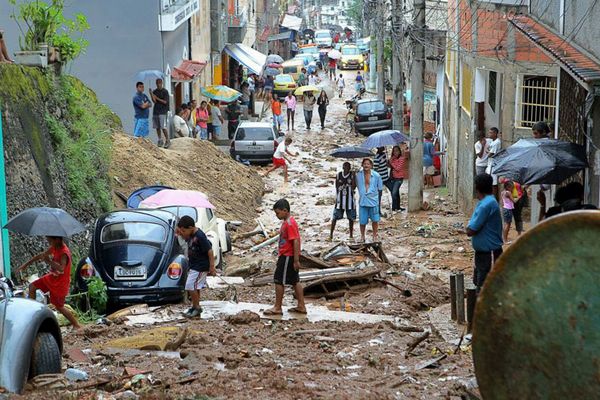 Instruções:- Crie um título ( manchete) para a notícia ( use letras maiúsculas para chamar a atenção);- Subtítulo ( linha fina) é opcional;- Crie o lead(lide) respondendo às perguntas: Que fato aconteceu? Quem são as pessoas envolvidas? Quando aconteceu? Onde aconteceu? Como aconteceu o fato? Por que aconteceu? (causas do fato)?- Desenvolva o corpo acrescentando informações ( detalhes) que não apareceram no lide.- Usar linguagem clara, impessoal e de acordo com a norma- padrão.